PROJETO DE LEI Nº 99/2018Data: 03 de outubro de 2018Altera o nome da Rua Piracicaba para Rua Olivio Jose Andrighetti, localizada no Bairro Residencial Mont Serrat.PROFESSORA MARISA – PTB e vereadores abaixo assinados, com assento nesta Casa, com fulcro no artigo 108, do Soberano Plenário propõem o seguinte Projeto de Lei:Art. 1º A Rua Piracicaba, localizada no Bairro Residencial Mont Serrat passa a denominar-se Rua Olivio Jose Andrighetti.Art. 2° Esta Lei entra em vigor na data de sua publicação. Câmara Municipal de Sorriso, Estado de Mato Grosso, em 03 de outubro de 2018.JUSTIFICATIVAOlivio Jose Andrighetti nasceu em 14/06/1934 na cidade de Cacique Double – RS, filho de Pedro Andrighetti e Matilde Rech, casou-se com Elsa Acorsi Andrighetti  com quem teve 5 (cinco) filhos e mudaram-se para Sorriso no ano de 1986, onde permaneceu até seu falecimento no dia 04/09/2018. Dedicando-se às atividades agrícolas, compraram em 1987 uma área de terra no qual deram o nome de Sítio São José, onde permaneceram por 25 anos, sendo vendido em 2011 por motivo de saúde, mudaram-se para o centro. O sitio foi comprado para ser transformado no Residencial Mont Serrat, contribuindo com o crescimento da cidade. Essa homenagem se dá a família pelo tempo que foram proprietários dessa área, tirando dali o sustento e momentos felizes, sendo uma das famílias pioneiras da cidade.Face ao exposto, contamos com o apoio dos nobres pares para deliberar favoravelmente a matéria.Câmara Municipal de Sorriso, Estado de Mato Grosso, em 03 de outubro de 2018.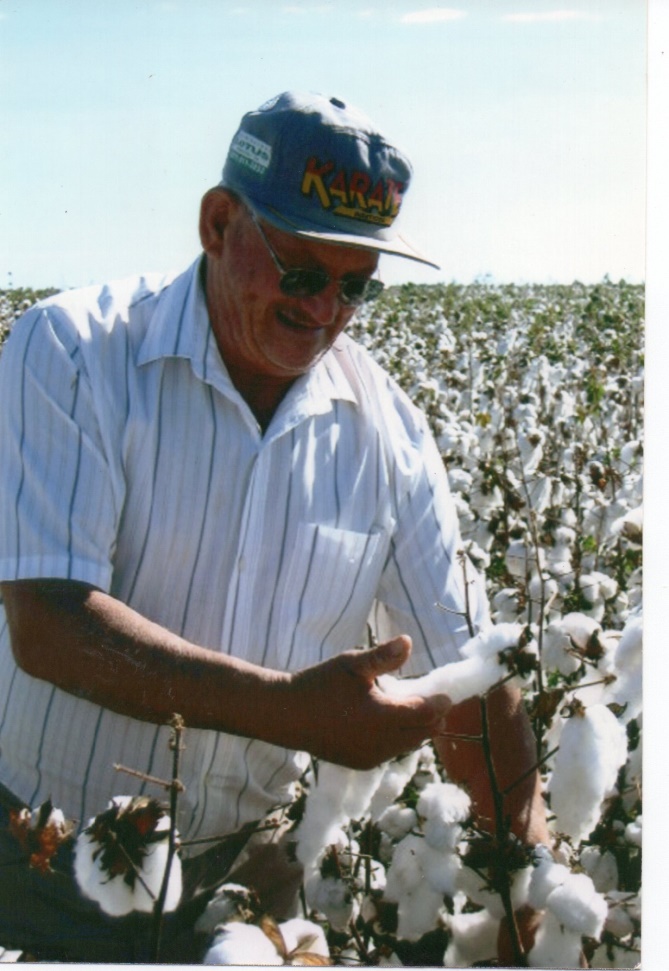 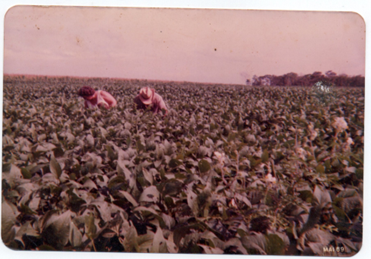 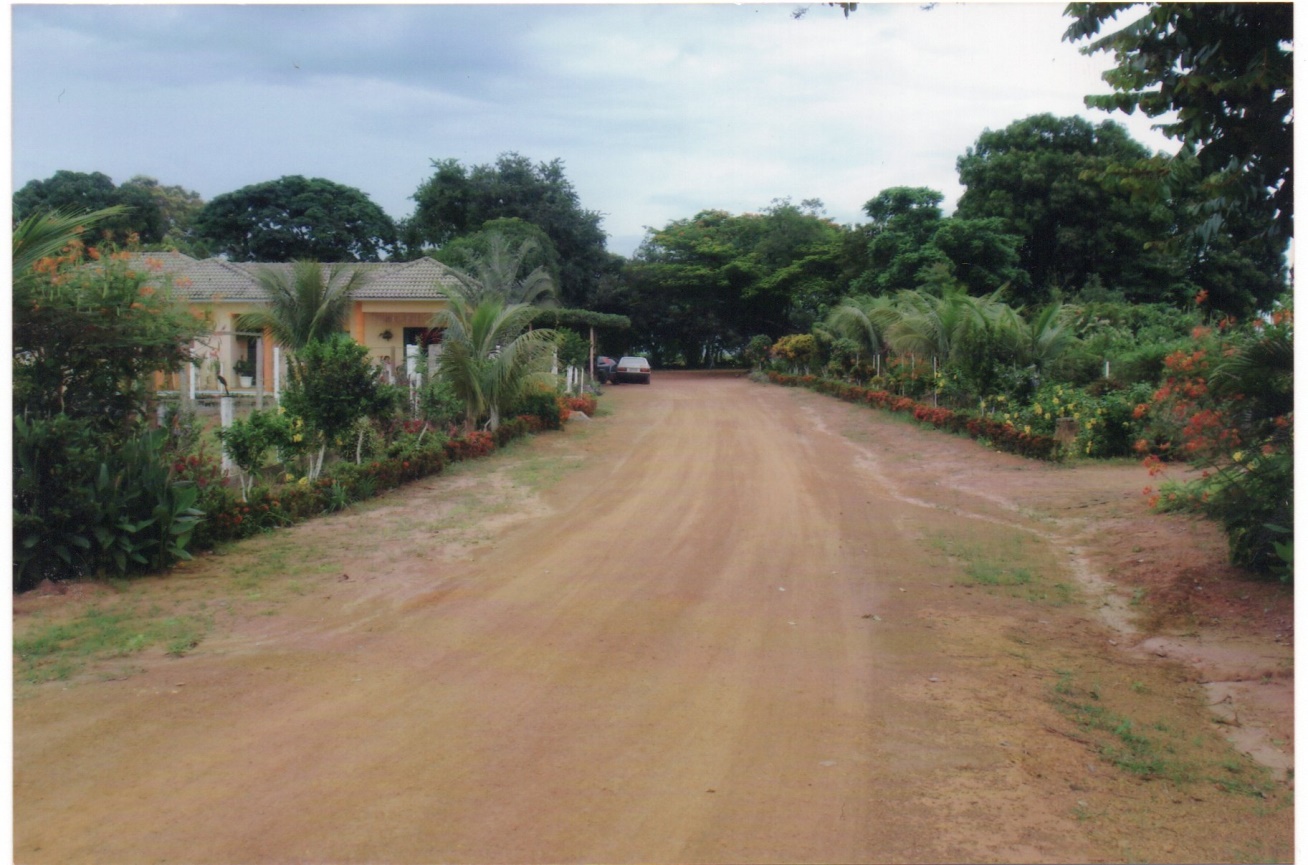 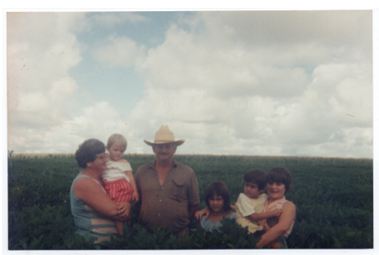 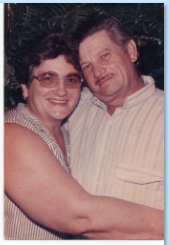 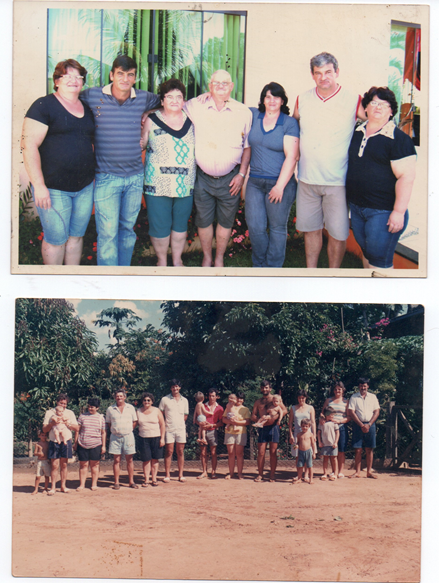 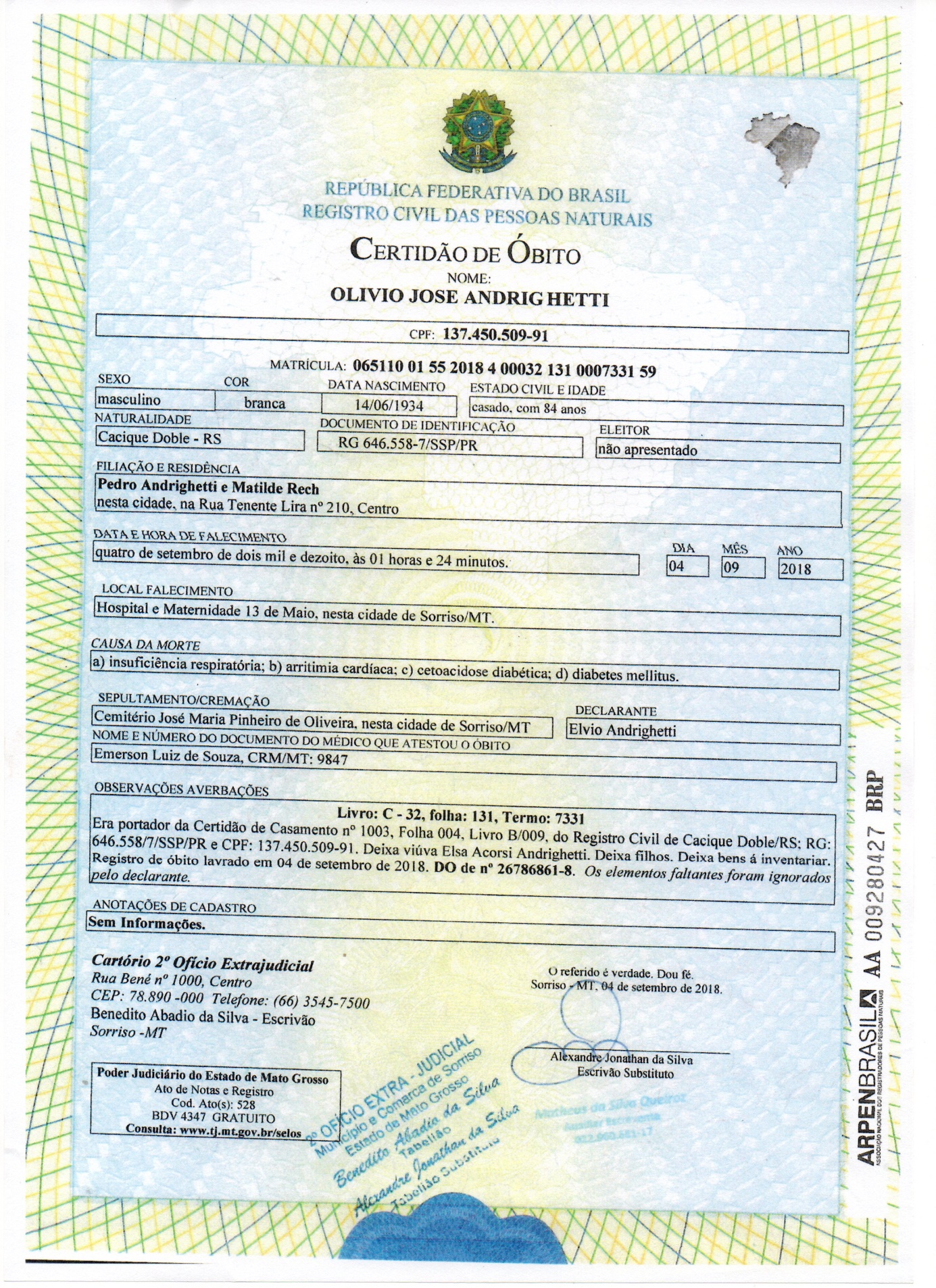 PROFESSORA MARISAVereadora PTBBRUNO DELGADOVereador PMBFÁBIO GAVASSOVereador PSBCLAUDIO OLIVEIRAVereador PRPROFESSORA SILVANAVereadora PTBMARCÃO DE BOA ESPERANÇAVereador PSBPROFESSORA MARISAVereadora PTBBRUNO DELGADOVereador PMBFÁBIO GAVASSOVereador PSBCLAUDIO OLIVEIRAVereador PRPROFESSORA SILVANAVereadora PTBMARCÃO DE BOA ESPERANÇAVereador PSB